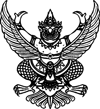 ประกาศองค์การบริหารส่วนตำบลเกษมทรัพย์เรื่อง มาตรการป้องกันการขัดกันระหว่างผลประโยชน์ส่วนตนกับผลประโยชน์ส่วนรวม………………………………………………………………………..		องค์การบริหารส่วนตำบลเกษมทรัพย์มีเจตนารมณ์ให้การดำเนินการขององค์การบริหารส่วนตำบล มีความโปร่งใส เป็นธรรม และสามารถตรวจสอบได้ เป็นไปตามหลักธรรมาภิบาล ตลอดจนสอดคล้องกับยุทธศาสตร์ชาติว่าด้วยการป้องกันและปราบปรามการทุจริต โดย พลเอก ประยุทธ์ จันทร์โอชา นายกรัฐมนตรีได้กำหนดนโยบายของรัฐบาลที่แถลงต่อสภานิติบัญญัติแห่งชาติ เมื่อวันศุกร์ที่ 12 กันยายน 2557 ในนโยบายด้านการส่งเสริมการบริหารราชการแผ่นดินที่มีธรรมาภิบาลและการป้องกันการปราบปรามการทุจริตและประพฤติมิชอบในภาครัฐ นั้น		เพื่อ ให้การดำเนินการเป็นไปอย่างเป็นรูปธรรม ชัดเจน และมีประสิทธิภาพ โดยเฉพาะอย่างยิ่งเรื่องการป้องกันความขัดแย้งทางผลประโยชน์หรือผลประโยชน์ทับซ้อน ดังนี้1.เจ้าหน้าที่ขององค์การบริหารส่วนตำบลเกษมทรัพย์ ต้องเข้าใจความหมายของความขัดแย้งทางผลประโยชน์หรือผลประโยชน์ทับซ้อม (Conflict of Interests) หมายถึง การที่เจ้าหน้าที่ของรัฐมีผลประโยชน์ส่วนตนอยู่และมีการใช้อิทธิพลตามอำนาจหน้าที่และความรับผิดชอบเพื่อให้เกิดผลประโยชน์ส่วนตัว โดยก่อให้เกิดผลเสียต่อผลประโยชน์ส่วนร่วม ซึ่งผลประโยชน์ทับซ้อนมีหลากหลายรูปแบบ ไม่จำกัดอยู่ในรูปของตัวเงิน หรือทรัพย์สินเท่านั้น แต่รวมถึงผลประโยชน์อื่นๆ ที่ไม่ใช่ในรูปตัวเงินหรือทรัพย์สินก็ได้2. แนวทางการจัดการเพื่อป้องกันผลประโยชน์ทับซ้อนให้เจ้าหน้าที่ของรัฐยึดในหลัก 4 ประการ คือ	2.1 ป้องกันผลประโยชน์สาธารณะ :การทำเพื่อผลประโยชน์ของสาธารณะเป็นหน้าที่หลักตัดสินใจและให้คำแนะนำภายในกรอบกฎหมายและนโยบาย จะต้องทำงานในขอบเขตหน้าที่พิจารณาความถูก ผิดไปตามเนื้อผ้า ไม่ให้ผลประโยชน์ส่วนตนมาแทรกแซง รวมถึงความเห็นและทัศนคติส่วนบุคคล ปฏิบัติต่อบุคคลอย่างเป็นกลาง ไม่มีคติลำเอียงด้วยเรื่องศาสนา อาชีพ จุดยืนทางการเมือง เผ่าพันธุ์ วงศ์ตระกูล ฯลฯ ทั้งนี้เจ้าหน้าที่ ไม่เพียงปฏิบัติตามกฎหมายเท่านั้น แต่ต้องมีจริยธรรมด้วย			2.2 สนับสนุนความโปร่งใสและความพร้อมรับผิด :การป้องกันผลประโยชน์ทับซ้อนต้องอาศัยกระบวนการแสวงหา เปิดเผยและจัดการที่โปร่งใส นั่นคือ เปิดโอกาสให้ตรวจสอบ และมีความรับผิดมีวิธีต่างๆ เช่น โยกย้ายเจ้าหน้าที่จากตำแหน่งที่เกี่ยวข้องกับผลประโยชน์ทับซ้อน การเปิดเผยผลประโยชน์ส่วนตนหรือความสัมพันธ์ที่อาจมีผลต่อการปฏิบัติหน้าที่ ถือเป็นขั้นตอนแรกของการจัดการผลประโยชน์ทับซ้อน การใช้กระบวนการอย่างเปิดเผยทั่วหน้า อันจะทำให้เจ้าหน้าที่ร่วมมือและสร้างความเชื่อมั่นแก่ประชาชนผู้รับบริการ และผู้มีส่วนได้ส่วนเสีย			2.3 ส่งเสริมความรับผิดชอบส่วนบุคคลและปฏิบัติตนเป็นแบบอย่าง :การแก้ไขปัญหาหรือจัดการผลประโยชน์ทับซ้อน จะสะท้อนถึงหลักคุณธรรมและความเป็นมืออาชีพของเจ้าหน้าและองค์กร การจัดการ ต้องอาศัยข้อมูลนำเข้าจากทุกระดับในองค์กร ฝ่ายบริหารต้องรับผิดชอบเรื่องการใช้ระบบ และนโยบายและเจ้าหน้าที่ต้องจัดการเรื่องส่วนตัว เพื่อหลีกเลี่ยงผลประโยชน์ทับซ้อนและหัวหน้าหน่วยงานต้องประพฤติตนให้เป็นแบบอย่างด้วย3. ข้อไม่พึงปฏิบัติของเจ้าหน้าที่ขององค์การบริหารส่วนตำบลเกษมทรัพย์			3.1 เจ้าหน้าที่ขององค์การบริหารส่วนตำบลเกษมทรัพย์ ไม่พึงรับสิ่งตอบแทนทั้งที่เป็นตัวเงินและไม่เป็นตัวเงินที่มูลค่าสูงเกินความเหมาะสม และได้มาโดยมิชอบ			3.2 เจ้าหน้าที่ขององค์การบริหารส่วนตำบลเกษมทรัพย์ ต้องปฏิบัติหน้าที่ด้วยความเป็นกลาง โดยไม่นำเรื่องของการเงินและการเมืองเข้ามาเกี่ยวข้อง-2-4. แนวทางการป้องกันและแก้ไขปัญหาผลประโยชน์ทับซ้อน		การดำเนินการเพื่อป้องกันความขัดแย้งทางผลประโยชน์หรือผลประโยชน์ทับซ้อนในหน่วยงานโดยส่งเสริมให้เจ้าหน้าที่องค์การบริหารส่วนตำบลเกษมทรัพย์มีความเข้าใจเกี่ยวกับการกระทำที่เป็นผลประโยชน์ทับซ้อนสามารถแยกแยะประโยชน์ส่วนตนและผลประโยชน์ส่วนรวมได้ รวมถึงเจ้าหน้าที่ที่ไม่มีพฤติกรรมเข้าข่ายมีผลประโยชน์ทับซ้อน โดยห้ามเจ้าหน้าที่ของรัฐดำเนินกิจการที่เป็นการขัดกันระหว่างผลประโยชน์ส่วนบุคคลและประโยชน์ส่วนรวม ดังนี้เป็นคู่สัญญาหรือมีส่วนได้ส่วนเสียในสัญญาที่ทำกับหน่วยงานของรัฐ ที่เจ้าหน้าที่ของรัฐผู้นั้นปฏิบัติหน้าที่ในฐานะเป็นเจ้าหน้าที่ของรัฐ ซึ่งมีอำนาจกำกับดูแล ควบคุม ตรวจสอบ หรือดำเนินคดีเป็นหุ้นส่วนในห้างหุ้นส่วนหรือถือหุ้นในบริษัท ที่เป็นคู่สัญญากับหน่วยงานของรัฐที่ตนเองปฏิบัติหน้าที่ ซึ่งมีอำนาจกำกับดูแล ควบคุม ตรวจสอบ หรือดำเนินคดีรับสัมปทานหรือถือสัมปทานจากรัฐอยู่ หรือเป็นคู่สัญญากับรัฐที่มีลักษณะผูกขาด ตัดตอน ไม่ว่าทางตรงหรือทางอ้อม ทั้งนี้ ห้ามเป็นหุ้นส่วนในห้างหุ้นส่วนหรือมีหุ้นส่วนในบริษัทที่รับสัมปทานหรือถือสัมปทานจากรัฐอยู่เป็นเช่นกันเป็นกรรมการ ที่ปรึกษา ตัวแทน พนักงาน หรือลูกจ้างในธุรกิจเอกชน ซึ่งอยู่ภายใต้การกำกับ ดูแล ควบคุม ตรวจสอบของทางหน่วยงานของรัฐที่เจ้าหน้าที่รัฐผู้นั้นสังกัดอยู่ หรือปฏิบัติหน้าที่ในฐานะเป็นเจ้าหน้าที่ของรัฐ ซึ่งโดยสภาพของผลประโยชน์ทางธุรกิจของเอกชนนั้น อาจขัดหรือแย้งต่อประโยชน์ส่วนรวม หรือประโยชน์ทางราชการ หรือกระทบต่อความมีอิสระในการปฏิบัติหน้าที่ของเจ้าหน้าที่ของรัฐผู้นั้น			โดยมีข้อยกเว้นกรณีดังต่อไปนี้1.กรณีพ้นจากการดำรงตำแหน่งมาแล้วยังไม่ถึงสองปี สามารถเป็นผู้ถือหุ้นไม่เกิน 5 เปอร์เซ็นต์ จากจำนวนหุ้นทั้งหมดที่จำหน่ายในบริษัทมหาชนกำจัด ทั้งนี้ ต้องไม่ใช่บริษัทที่เป็นคู่สัญญากับหน่วยงานของรัฐที่ได้รับอนุญาตตามกฎหมายว่าด้วยหลักทรัพย์และตลาดหลักทรัพย์                             2. กรณีเจ้าหน้าที่ของรัฐได้รับมอบหมายให้ปฏิบัติหน้าที่ในบริษัทจำกัดหรือบริษัทมหาชนจำกัด ที่หน่วยงานของรัฐถือหุ้นหรือเข้าร่วมทุน เช่น รัฐมนตรีว่าการกระทรวงการคลังได้มอบหมายให้รัฐมนตรีช่วยว่าการกระทรวงการคลังเป็นที่ปรึกษาหรือกรรมการภายในบริษัทจำกัดหรือบริษัทหมาชนจำกัด ที่กระทรวงการคลังถือหุ้นหรือร่วมทุน เป็นต้น			อนึ่ง ให้เผยแพร่ประกาศมาตรการฉบับนี้ เพื่อเป็นการพัฒนาหน่วยงานให้มีคุณธรรมและความโปร่งใสตามแนวทางการประเมินคุณธรรมและความโปร่งใสในการดำเนินงานของหน่วยงานภาครัฐให้เจ้าหน้าที่ในสังกัดได้รับทราบและถือปฏิบัติ พร้อมติดบอร์ดประชาสัมพันธ์หน้าที่สำนักงานองค์การบริหารส่วนตำบลเกษมทรัพย์ ลงเว็บไซต์ของ องค์การบริหารส่วนตำบลเกษมทรัพย์ และหากเกิดปัญหาอุปสรรคในการปฏิบัติให้รายงานปลัดองค์การบริหารส่วนตำบลเกษมทรัพย์และนายกองค์การบริหารส่วนตำบลเกษมทรัพย์ทราบทันที	จึงประกาศให้ทราบและถือปฏิบัติโดยทั่วกัน		 ประกาศ  ณ  วันที่  22  เมษายน พ.ศ. ๒๕๖4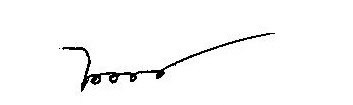 (นางสาวน้อย สดสระน้อย)		นายกองค์การบริหารส่วนตำบลเกษมทรัพย์